Сопроводительное письмоНа конкурс публикаций о проблемах местного самоуправления «Власть народная»Редакция газеты «Знамя Победы»Авторы: Базунова Мария Евгеньевна, главный редактор, Мануйлов Евгений Олегович, оператор компьютерной версткиНазвание: «Социально-экономическое развитие городского округа»Аннотация: Проект подготовлен совместно с отделом экономики городской администрации. Главная цель – в доступной форме изложить информацию о расходовании бюджетных средств. Представленная в виде инфографики информация визуализирует материал и облегчает восприятие.Контактные данные:Юридический/ почтовый адрес: 624 800, Свердловская обл., г. Сухой Лог, ул. Пушкинская 4  Телефон:  (34373) 4-37-94,  факс: (34373) 4-36-95, e-mail: znamya-pobedy@inbox.ru Главный редактор:					М.Е.Базунова28.12.2014г.Российская ФедерацияСвердловская область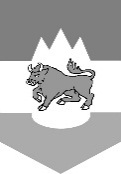 муниципальное автономное учреждение«Редакция газеты «Знамя Победы»Российская ФедерацияСвердловская областьмуниципальное автономное учреждение«Редакция газеты «Знамя Победы»624800, Свердловская областьг. Сухой Лог, ул. Пушкинская, 4;тел./ф.: (34373) 4-37-94, 4-36-95;E-mail: znamya-pobedy@inbox.ru                                                                                                         ИНН 6633002077КПП 663301001р/с 40703810262224902153к/с 30101810900000000795В ГРКЦ г. ЕкатеринбургаГУ ЦБ РФ по Свердловской областиОАО «УБРиР» г. ЕкатеринбургБИК 046577795